Министерство науки и высшего образования РФФедеральное государственное бюджетное образовательное учреждениевысшего образования «Воронежский государственный университет»ИНФОРМАЦИОННОЕ ПИСЬМО №1Уважаемые коллеги!Приглашаем Вас принять участие вМеждународной научной юбилейной конференции 
«Экономическому факультету ВГУ – 90 лет»Конференция состоится29 января 2020 г. в г. ВоронежМесто проведения – экономический факультет ВГУ, 
адрес: 394068, Россия, г. Воронеж, ул. Хользунова, д. 42в, учебный корпус № 5аОРГКОМИТЕТ КОНФЕРЕНЦИИ:Председатель:Ендовицкий Дмитрий Александрович – д.э.н., ректор ВГУЗаместители председателя:Канапухин Павел Анатольевич – д.э.н., декан экономического факультета ВГУ, зав. кафедрой экономики, маркетинга и коммерцииЩепина Ирина Наумовна – д.э.н., зам. декана экономического факультета по НИРПрограммный комитет:Гоголева Татьяна Николаевна – д.э.н., зав. кафедрой экономической теории и мировой экономикиДавнис Валерий Владимирович – д.э.н., зав. кафедрой информационных технологий и математических методов в экономикеДуракова Ирина Борисовна – д.э.н., зав. кафедрой управления персоналомКозадеров Олег Александрович – д.хим.н., проректор по науке и инновациям ВГУКоробейникова Лариса Сергеевна – д.э.н., зав. кафедрой экономического анализа и аудитаРисин Игорь Ефимович – д.э.н., зав. кафедрой региональной экономики и территориального управленияСапожникова Наталья Глебовна – д.э.н., зав. кафедрой бухгалтерского учетаСысоева Елена Федоровна – д.э.н., зав. кафедрой финансов и кредитаТрещевский Юрий Игоревич - д.э.н., зав. кафедрой экономики и управления организациямиФедченко Анна Александровна – д.э.н., зав. кафедрой экономики труда и основ управленияРабочая группа:Быстрянцева Дарья Игоревна – преп. экономического факультетаВоронова Полина Александровна – лаборант МЛЭиУПименова Кристина Александровна – магистрант экономического факультетаФормат конференции:Пленарные заседанияКруглые столыСекционные заседанияПРЕДВАРИТЕЛЬНОЕ РАСПИСАНИЕРАБОТЫ КОНФЕРЕНЦИИКруглые столы:Круглый стол «Научная школа в области управления» (ауд. им. В.Н. Эйтингона). Ведущие: Рисин И.Е., Трещевский Ю.И., Федченко А.А., Щепина И.Н.Круглый стол «Научная школа в области бухгалтерского учета и экономического анализа» (ауд. им. Л.Т. Гиляровской). Ведущие: Коробейникова Л.С., Сапожникова Н.Г.Круглый стол «Научная школа в области экономической теории» (ауд. им. Ю.И. Хаустова). Ведущие: Гоголева Т.Н., Канапухин П.А., Корогодин И.Т.В рамках конференции будут работать следующие секции (в заочной форме):Экономическая теория и мировая экономика (руководитель - 
Гоголева Т.Н.)Информационные технологии и математические методы в экономике (руководитель - Давнис В.В.)Управление персоналом (руководитель - Дуракова И.Б.)Маркетинг и коммерция (руководитель - Канапухин П.А.)Экономический анализ и аудит (руководитель - Коробейникова Л.С.)Региональная экономика и территориальное управление (руководитель - Рисин И.Е.)Экономическая безопасность и бухгалтерский учет (руководитель - Сапожникова Н.Г.)Финансы и кредит (руководитель - Сысоева Е.Ф.)Экономика и управление организациями (руководитель - Трещевский Ю.И.)Экономика труда и менеджмент (руководитель - Федченко А.А.)Регламент работы конференции:Доклад на пленарном заседании – 20-30 мин.Доклад на круглом столе – 15 мин.Выступление на круглом столе – 3-5 мин.Рабочие языки – русский, английский.РЕГИСТРАЦИЯ И ПОРЯДОК УЧАСТИЯДля участия в работе конференции необходимо:отправить заявку на почту econ.vsu.90@mail.ru до 26.01.2020 г., в строке «тема» указать – конференция «Экономическому факультету ВГУ – 90 лет» (форма заявки в Приложении 1);отправить тезисы докладов (3-5  полных страниц) на почту econ.vsu.90@mail.ru до 15.02.2020 г.  (правила оформления тезисов – см. Приложение 2). Каждый участник может представить не более трех докладов. Файл тезисов необходимо называть фамилиями всех авторов в алфавитном порядке, например, Иванов_тезисы.doc, Петров, Сидоров_тезисы.doc.Доклады пройдут рецензирование и проверку в системе «Антиплагиат» (минимальный уровень оригинальности -  60%). Оргкомитет оставляет за собой право отклонения материалов, не соответствующих установленным требованиям.  По итогам работы конференции будет издан сборник трудов. Сборник трудов в электронном виде будет выставлен на сайте экономического факультета ВГУ www.econ.vsu.ru и разослан участникам, а также выставлен в РИНЦ. При необходимости возможна печать и рассылка сборника трудов для отдельных участников.При регистрации все участники получат программу конференции, сертификат, информационные материалы.Проезд, проживание и питание (за исключением фуршета) участники оплачивают самостоятельно. Оргкомитет оставляет за собой право внесения изменений в расписание работы конференции.Все контакты по электронной почте будут осуществляться по электронному адресу econ.vsu.90@mail.ruДополнительную информацию и ответы на интересующие Вас вопросы можно получить по адресу:394068, Воронеж, ул. Хользунова, 42в, экономический факультет ВГУ,новый корпус, к.308б, старый корпус, к.108аТел. +7 (473) 234-19-88, +7 (473) 228-11-60 (добавочный 5116, 5118, 5151),Щепина Ирина Наумовна (8-903-651-13-13)Быстрянцева Дарья Игоревна (8-906-678-97-26)Воронова Полина Александровна (8-909-217-69-00)Пименова Кристина Александровна (8-951-553-08-55)Информационные письма будут выставлены на сайте ВГУ www.vsu.ru, www.econ.vsu.ruС уважением, ОргкомитетПриложение 1Форма заявки для отправки на электронную почту  econ.vsu.90@mail.ruПримечание: Если в статье несколько соавторов, то заявку необходимо заполнить на каждого автора.Приложение 2Требования к оформлению тезисовОбъём 3-5  полных страниц.Текст тезисов должен быть набран в текстовом редакторе MicrosoftWord. Формат А4, шрифт TimesNewRoman размером 14 пт, красная строка – 1,25 см, выравнивание по ширине, межстрочный интервал 1, поля: верхнее – 2,5 см, нижнее – 2,5 см, левое – 2,5 см, правое – 2,5 см.Все объекты, формулы, рисунки, графики и диаграммы должны быть вставлены в текст, сгруппированы и должны соответствовать формату страницы. Формат рисунка должен обеспечивать ясность передачи всех деталей. Названия рисунков и таблиц обязательны. Подписи рисунков (Рис. 1. Название) – внизу по центру, заголовки и номера таблиц (Таблица 1 - справа. Название – на следующей строке по центру) – над таблицей. Формулы должны быть набраны в редакторе формул с установками не менее: обычный 15 пт; крупный индекс 9 пт; мелкий индекс 7 пт; крупный символ 18 пт; мелкий символ 12 пт.Ссылка на использованную литературу дается в тексте цифрой в квадратных скобках ([2]) или указанием фамилии автора и года публикации, например, (В.А. Иванов, 2007). Список литературы приводится в конце текста и оформляется в соответствии с ГОСТом Р 7.0.5-2008 Библиографическая запись (см. «Образец»).  Шрифт TimesNewRoman размером 12 пт.Оформление тезисов:Образец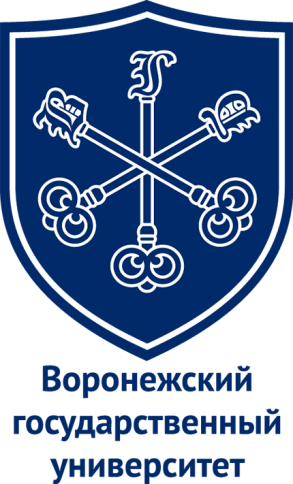 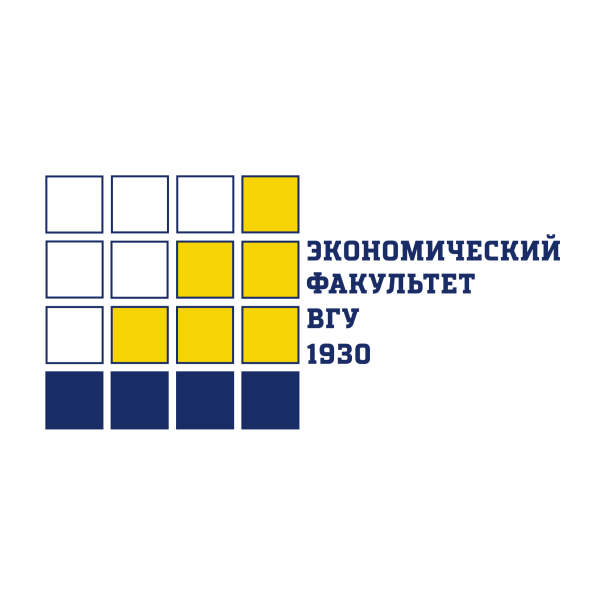 29.01.2020 - четверг29.01.2020 - четверг9.00 – 10.00Регистрация участников (холл 2 этажа)10.00 – 11.30Открытие конференции. Приветствие ректора ВГУ. Приветствия и поздравления.Фильм об истории факультета.Поздравления ветеранов экономического факультета.(ауд. им. Л.Т. Гиляровской, 2 этаж)11.30 – 11.45Открытие памятных досок «Золотой фонд ВГУ»(холл 2 этажа, ауд. им. Ю.И. Хаустова, В.Н. Эйтингона, Л.Т. Гиляровской)11.45 – 12.30Фуршет (холл 2 этажа)12.30 – 14.30Пленарное заседание (ауд. им. Л.Т. Гиляровской)14.30 – 15.00Перерыв15.00 – 18.00Круглые столы по направлениям научных школ экономического факультета (ауд. им. Ю.И. Хаустова, В.Н. Эйтингона, Л.Т. Гиляровской)Важные датыВажные датыВажные даты1Время проведения конференции  29.01.20202Отправка заявкидо 26.01.20203Отправка тезисов докладовдо 15.02.2020ФИОСтепеньЗваниеМесто работыДолжностьЭлектронная почтаТелефон для связиФорма участия в конференции (отметьте все формы Вашего участия)в качестве слушателя Форма участия в конференции (отметьте все формы Вашего участия)участие с секционным докладом (заочное)Форма участия в конференции (отметьте все формы Вашего участия)с докладом на круглом столеФорма участия в конференции (отметьте все формы Вашего участия)с выступлением на круглом столеФорма участия в конференции (отметьте все формы Вашего участия)с пленарным докладомНазвание докладаСекцияФамилия И.О. (справа, шрифт 14, полужирный) Город, место работы сокращенно (справа, шрифт 14, курсив)1 интервалНАЗВАНИЕ ДОКЛАДА (ЗАГЛАВНЫЕ БУКВЫ, ШРИФТ 14, ПОЛУЖИРНЫЙ, БЕЗ ПЕРЕНОСОВ, ВЫРАВНИВАНИЕ ПО ЦЕНТРУ) 1 интервалТекст доклада (выравнивание по ширине, расстановка переносов автоматическая)…… 1 интервалСписок использованной литературы:Иванов А.В. Модели и методы……Иванов И.А., Петров Д.А.Воронеж, ВГУТЕМА ДОКЛАДАСетевые структуры как объединения независимых фирм ....... текст текст текст текст текст текст текст …Список использованной литературы:Mintzberg H. The Structuring of Organizations / Englewood, NJ: Prentice Hall, 1979, 126 p.Заусаев В.К. Инновационный потенциал восточных регионов России / В.К. Заусаев, В.П. Быстрицкий, Н.Ю. Криворучко // ЭКО. – 2005. – №10. – С.40-52.